香港明愛安老服務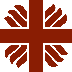 生命智慧桌上遊戲訂購表格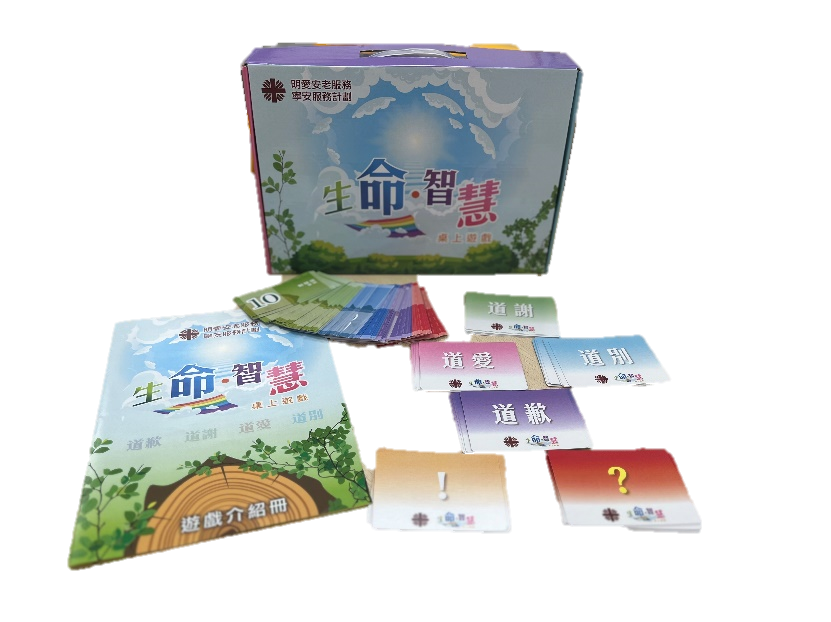 